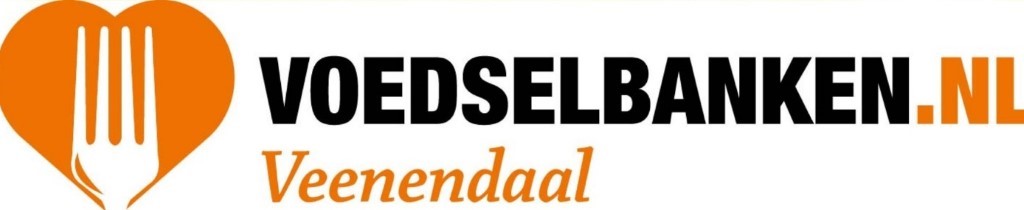 Boodschappen:U kunt ons helpen door de onderstaande producten te kopen en in te leveren:Let u er bij het inleveren op dat de THT-datum van de producten nog niet verstreken is.Inleveradressen:Tweespan 15 (carport achterzijde)Boerenzwaluw 3Moerasmos 3Buurtlaan-Oost 74Kikstraat 13 (carport achterzijde)Camphuysenstraat 8Oudeveen 178Boxx-Inn, Kernreactorstraat 24a (bij receptie, op werkdagen van 9.00 – 18.00 uur)Alle Jumbo vestigingen in Veenendaal (achter de kassa)Alle AH-vestigingen in Veenendaal (achter de kassa)Hoogvliet-vestiging Centrum (achter de kassa)Boni-vestiging Corridor(achter de kassa)Inleveren kan in blauwe kratten in de voortuin (tenzij anders vermeld), zonder dat u hoeft aan te bellen of de producten persoonlijk hoeft te overhandigen.Als u liever een financiële bijdrage levert, kan dat ook op het nummer NL46ABNA0577889745 t.n.v. Voedselbank Veenendaal.Namens klanten en vrijwilligers alvast heel hartelijk bedankt voor uw en jullie medewerking!Houdbare (chocolade) melkPotten/blikken groenteOntbijtkoekGriesmeelZonnebloem- en olijfoliePannenkoekenmeelMacaroniCruesli / MuesliBrinta / HavermoutSpaghettiLinzenVermicelli